Text for Bulletin copyToday the Church celebrates World Marriage Day (Sunday, February 11) 
this is an opportunity to focus on building a culture of life and love that begins with supporting and promoting marriage and the family.Let us all pray for these holy unions.Prayer for Married CouplesAlmighty and eternal God,You blessed the union of married couplesso that they might reflect the union of Christwith his Church:look with kindness on them.Renew their marriage covenant,increase your love in them,and strengthen their bond of peaceso that, with their children,they may always rejoice in the gift ofyour blessing.We ask this through Christ our Lord.Amen.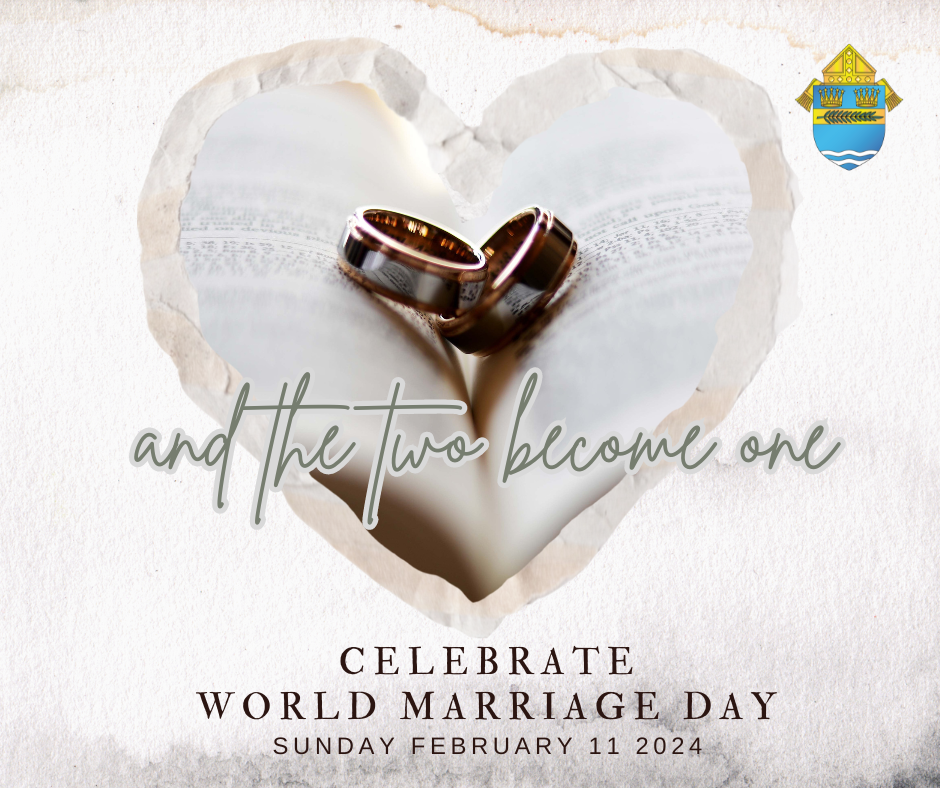 